УКРАЇНАОДЕСЬКА ОБЛАСТЬРОЗДІЛЬНЯНСЬКА РАЙОННІЙ  ДЕРЖАВНІЙ АДМІНІСТРАЦІЇГРОМАДСЬКА РАДА 67400, Одеська обл., м. Роздільна, вул. Незалежності, 9, тел.04853 5-08-08Орієнтовний порядок денний засідання громадської ради при  районній державній адміністрації 	          		 м. Роздільна          		       актова зала РДАЗатвердження Положення про громадську радуЗатвердження Регламенту громадської радиСтворення постійних комісій громадської ради та затвердження їх складуЗатвердження плану роботи громадської ради на 2020-2021 рр.Призначення наступного засідання громадської радиРізнеГолова громадської ради                                                       		В.М.Бондаренко          		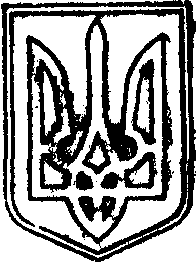 